American military units begin moving to bases in the Southeastern U.S. as intelligence photos from another U-2 flight show additional sites; and 16 to 32 missiles. President Kennedy attends a brief service at St. Matthew's Cathedral in observance of the National Day of Prayer. AFter, he has lunch with Crown Prince Hasan of Libya, and then makes a political visit to Connecticut in support of Democratic congressional candidates.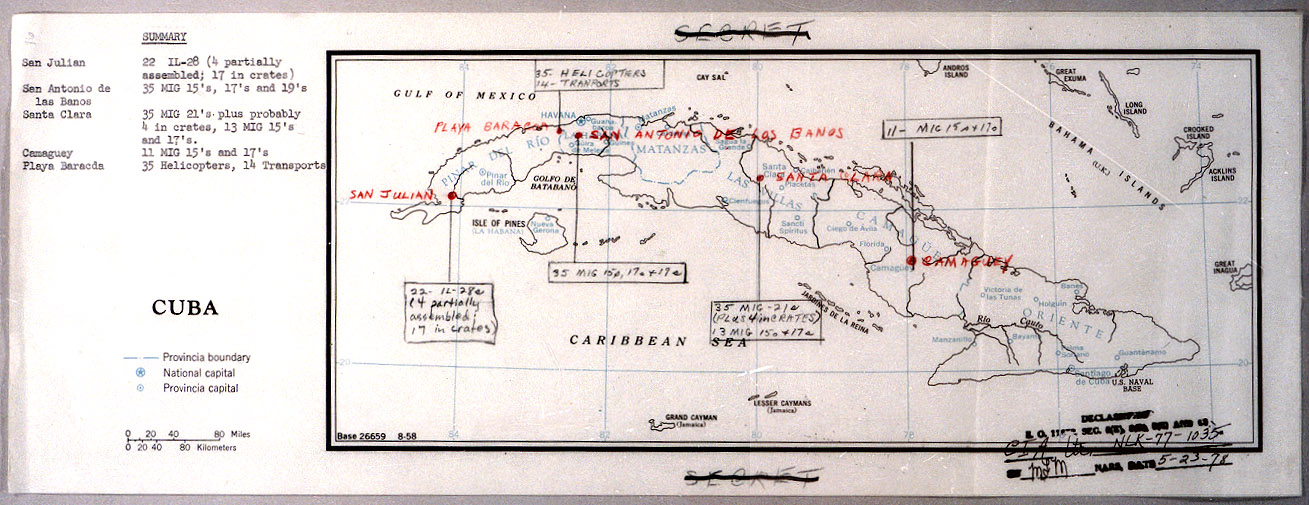 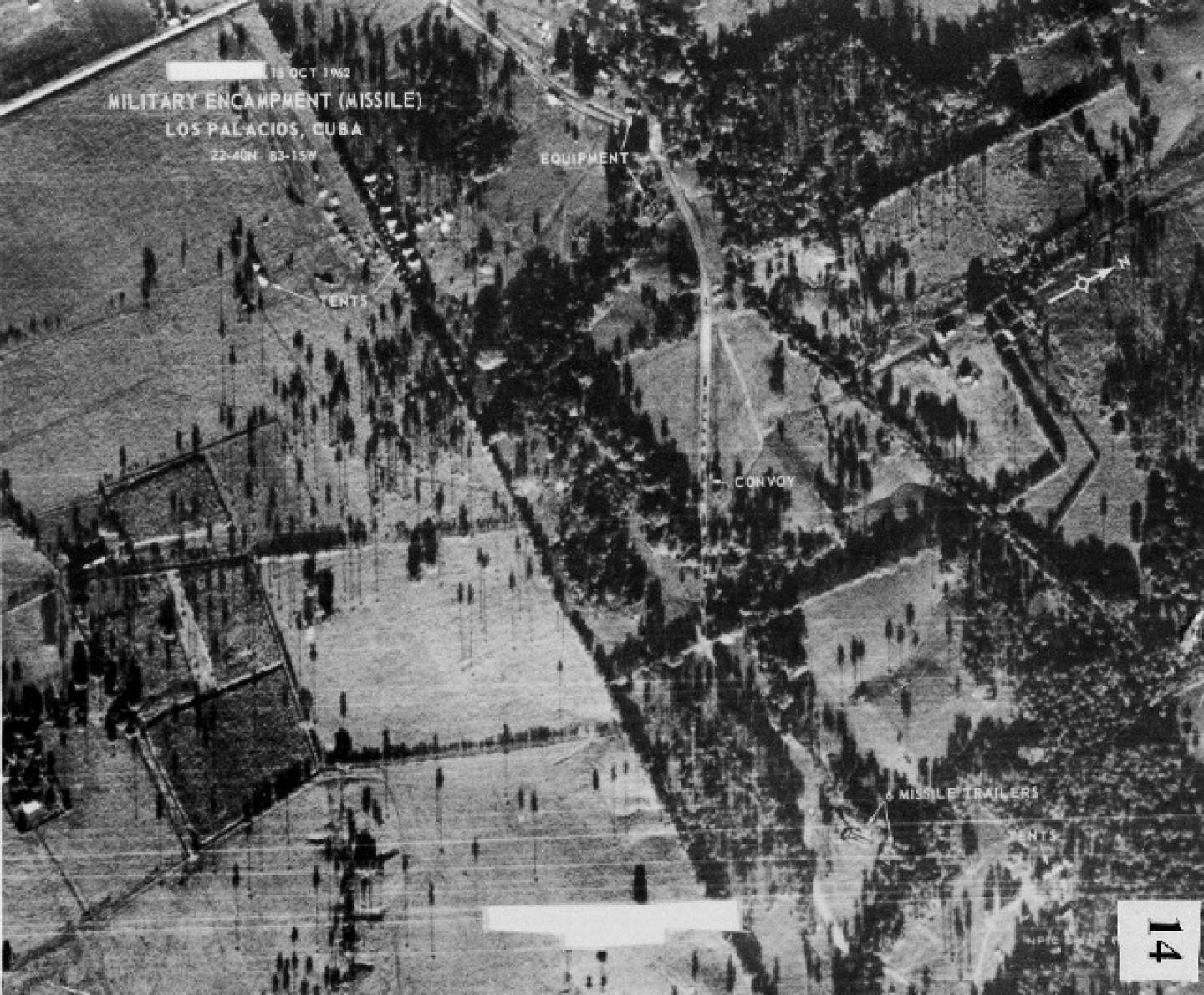 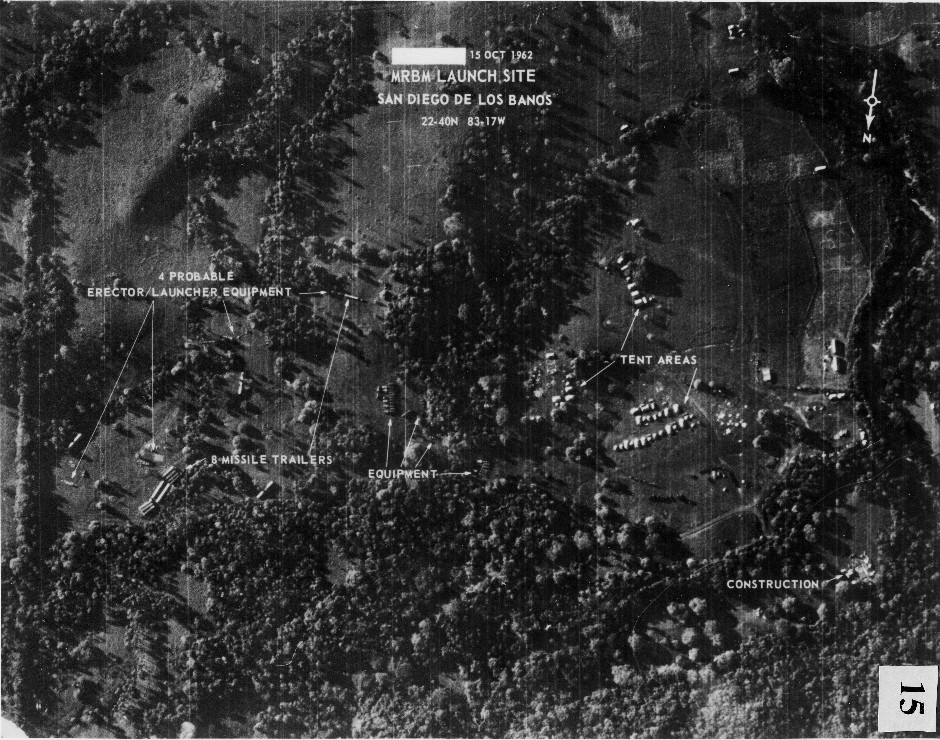 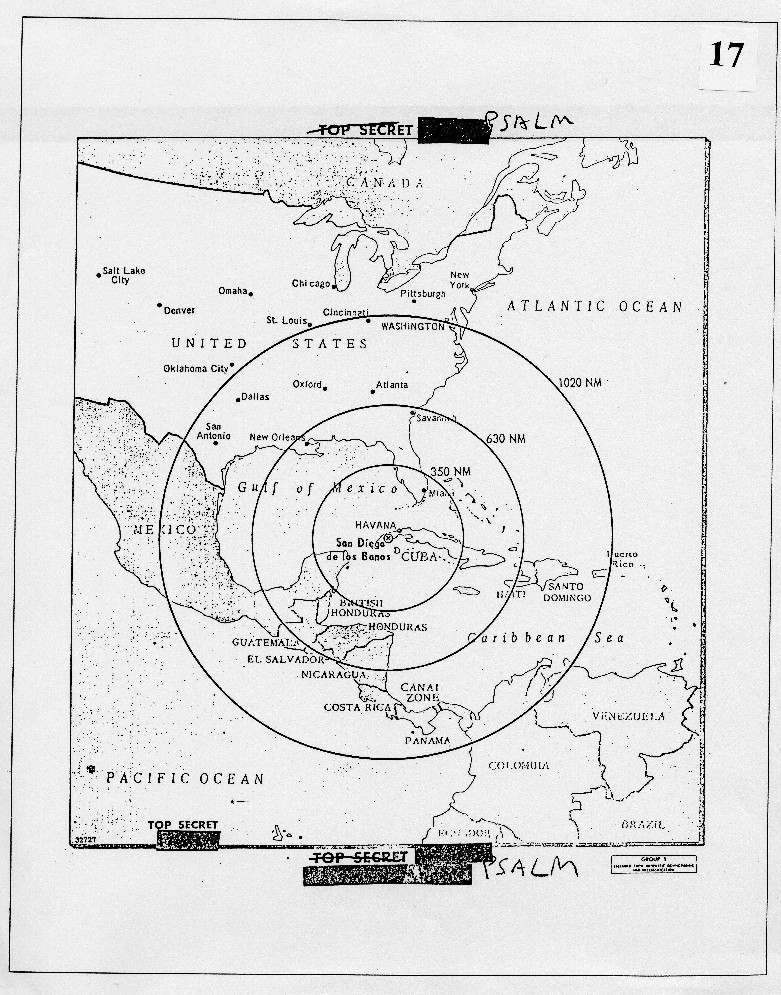 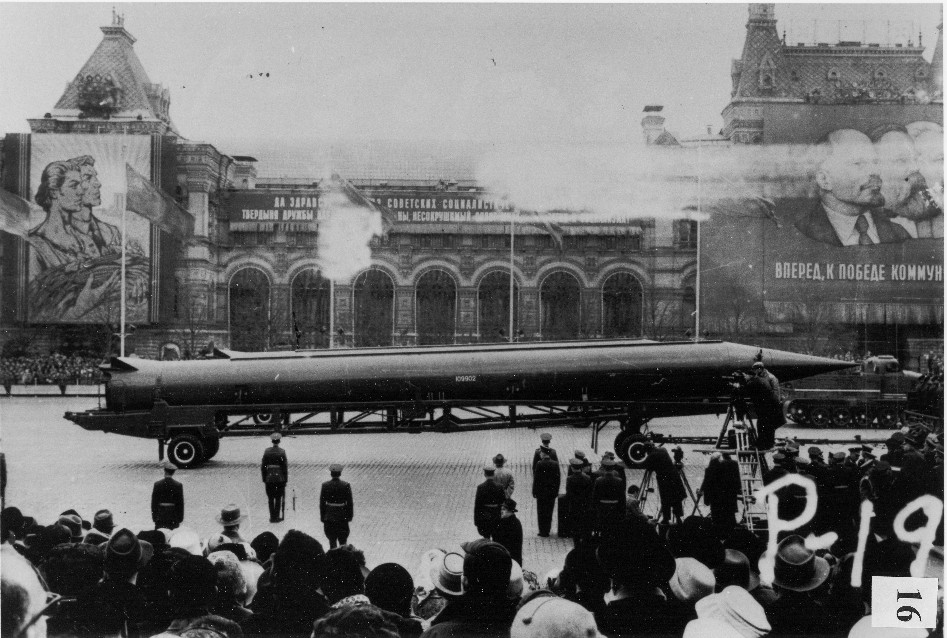 